                                                                                                                                                                                                                                        Форма №4Показатели трудоустройства выпускников 2016-2017 учебного года ГБПОУ РД «Колледж народных промыслов и  туризма»                                                                                                                                                      Информация по состоянию  на 04 октября 2017 года                                                      Руководитель  Ц(С)СТВ                                            А.Р.Сурхаева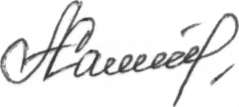 №п /пКод (профессии)специальностиНаименование(профессии)специальностиОбщая численность выпускников,чел.Общая численность выпускников,чел.Общая численность выпускников,чел.Общая численность выпускников,чел.Количествотрудоустроенных,чел.Количествотрудоустроенных,чел.Количествотрудоустроенных,чел.Количествотрудоустроенных,чел.Призваны в ряды вооруженных сил РФ,чел.Призваны в ряды вооруженных сил РФ,чел.Продолжили           обучение на следующем уровне образования  по очной форме,чел.Продолжили           обучение на следующем уровне образования  по очной форме,чел.Находятся в отпуске по уходу за ребенком,чел.Находятся в отпуске по уходу за ребенком,чел.Нетрудоустроилисьчел.Нетрудоустроилисьчел.№п /пКод (профессии)специальностиНаименование(профессии)специальностиОбучалисьнабюджет - ной основеОбучалисьнабюджет - ной основеОбучались с полным возмещением затратОбучались с полным возмещением затратОбучалисьна бюджетной основеОбучались с полным возмещением затратТрудоустроилисьв том числе: по полученной (профессии), специальности.Трудоустроилисьв том числе: по полученной (профессии), специальности.ОбучалисьнабюджетнойосновеОбучались с полным возмещением затратОбучались на бюджетнойосновеОбучались с полным возмещениемзатратОбучались на бюджетной основеОбучались с полным возмещением затратОбучались на бюджетной основеОбучались с полным возмещением затрат№п /пКод (профессии)специальностиНаименование(профессии)специальностиОбучалисьнабюджет - ной основеОбучалисьнабюджет - ной основеОбучались с полным возмещением затратОбучались с полным возмещением затратОбучалисьна бюджетной основеОбучались с полным возмещением затратОбучались на бюджетной основеОбучались с полным возмещением затратОбучалисьнабюджетнойосновеОбучались с полным возмещением затратОбучались на бюджетнойосновеОбучались с полным возмещениемзатратОбучались на бюджетной основеОбучались с полным возмещением затратОбучались на бюджетной основеОбучались с полным возмещением затрат123445567891011121314151617                                                                                                                                                           Очная      форма    обучения                                                                                                                                                           Очная      форма    обучения                                                                                                                                                           Очная      форма    обучения                                                                                                                                                           Очная      форма    обучения                                                                                                                                                           Очная      форма    обучения                                                                                                                                                           Очная      форма    обучения                                                                                                                                                           Очная      форма    обучения                                                                                                                                                           Очная      форма    обучения                                                                                                                                                           Очная      форма    обучения                                                                                                                                                           Очная      форма    обучения                                                                                                                                                           Очная      форма    обучения                                                                                                                                                           Очная      форма    обучения                                                                                                                                                           Очная      форма    обучения                                                                                                                                                           Очная      форма    обучения                                                                                                                                                           Очная      форма    обучения                                                                                                                                                           Очная      форма    обучения                                                                                                                                                           Очная      форма    обучения                                                                                                                                                           Очная      форма    обучения                                                                                                                                                           Очная      форма    обучения109.01.03Мастер по обработке цифровой информацииМастер по обработке цифровой информации50505020215211209.01.01Наладчик аппаратного и программного обеспеченияНаладчик аппаратного и программного обеспечения25252512-9-429.01.07ПортнойПортной24242410-52723.01.03АвтомеханикАвтомеханик2727271219-529.01.16ТкачТкач2121211061454.01.07Изготовитель художественных изделий из керамикиИзготовитель художественных изделий из керамики232323113943.01.02ПарикмахерПарикмахер25252515-235  Итого по ПОО  Итого по ПОО195195   195    90  3   49   8    45